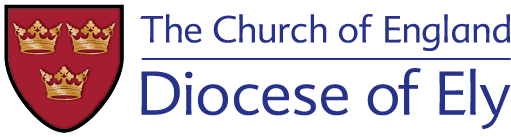 Evaluation Form: End of Deacon YearCurateTraining IncumbentParishDate A copy of this report will be sent to the Diocesan Bishop. PriestingDo you believe that you are called and ready to be ordained as a priest?A: Christian Tradition, Faith and LifeHow have you developed your exegetical skills and preaching experience? What experience have you had of enabling others to explore and learn from scripture?How have you worked with, and responded to, the breadth and diversity of belief and practice within the Church of England?For future incumbentsIn what ways are you developing theological leadership for the church in mission?Please indicate how you plan to develop further in this area over the next twelve months.B: Mission, Evangelism and DiscipleshipHow would you describe God’s mission in your local context?How have you encouraged others in mission?Have you had the opportunity to work with local schools? If so, in what way, if not, are alternative arrangements being made as appropriate?  (SMMs and OLMs who have full-time secular posts may not have the opportunity to work with schools)How have you engaged with people outside the church?How has your understanding of making disciples developed?How have you engaged in evangelism?For future incumbentsIn what ways are you fostering mission-shaped church?Please indicate how you plan to develop further in this area over the next twelve monthsC: Spirituality and WorshipHow are you being shaped by personal prayer and the responsibilities of public ministry, including corporate worship? What experience have you had of conducting the pastoral offices and how have you responded to this area of ministry? How have you enabled others to discern God’s presence and activity in their relationships and in the wider world?For future incumbentsAre you developing a pattern of personal and corporate prayer which sustains you as a Christian leader?Please indicate how you plan to develop further in this area over the next twelve monthsD: Personality and Character Have you developed support networks? How are you balancing care of self with care of others in ministry?What do you now see as your strengths and weaknesses in ministry? And how are you responding to these?For future incumbentsAre you enabling colleagues to balance care of self with care of others?How are you developing as a result of reflecting on your strengths and weaknesses?Please indicate how you plan to develop further in this area over the next twelve monthsE: RelationshipsHow have you established appropriate professional boundaries in interpersonal relationships and pastoral ministry?Are you familiar with Safeguarding requirements?Can you give an example of reflective practice in your pastoral ministry?How have you responded to situations of conflict?For future incumbentsWhat experience have you had, or are you planning to gain, of supervising others in the conduct of pastoral relationships?Please indicate how you plan to develop further in this area over the next twelve monthsF: Leadership, Collaboration and CommunityHave you taken on a particular area of responsibility? How have you exercised authority and accountability in this area? In what ways are you working as a member of a team?How are you enabling and overseeing others in mission and ministry?Can you give an example of your awareness of the use and abuse of power?For future incumbentsHow are you nurturing corporate life in the presence of diversity?What experience have you had, or are you planning to gain, of supervising others in formal and informal settings of training and practice?Please indicate how you plan to develop further in this area over the next twelve monthsG: Vocation and Ministry within the Church of EnglandIn what ways have any issues raised by the Final Report from your Course / College been addressed?How has your sense of vocation to ordained ministry evolved as a result of the experience of ordained ministry across your diaconal year?In what ways have you represented the church in public life?Can you give examples of how you have you worked in partnership with other agencies, including other Christian denominations and other faith groups?How have you engaged theologically with ministerial experience and developed your skills as a reflective practitioner?For future incumbentsHow have you begun to take defined leadership responsibility?How are you developing your experience and understanding of the legal, canonical and administrative responsibilities of those having oversight?Please indicate how you plan to develop further in this area over the next twelve monthsOrdained Pioneer MinistryWhat is your experience, to date, of planting, leading and nurturing a fresh expression of church?How are you and others within the fresh expression learning from failure and success?In what ways are you contextualising the Church of England’s traditions and practices?How are you identifying leaders within the fresh expression with which you are working?Are you part of a pioneer learning group?For future incumbentsHow are you developing your understanding and experience of the legal, canonical and administrative responsibilities of Bishops’ Mission Orders?What experience have you had, to date, of supervising lay and ordained pioneers and leaders of fresh expression of church? Please indicate how you plan to develop further in this area over the next twelve monthsSigned by:Curate  Training Incumbent  